#YPGuarantee   #DGDYW   #SupportDG  #Employability  #WorkReady #Vacancies #EmploymentSupport  #DG Kickstart  #ESS Dumfries and Galloway Kickstart Opportunities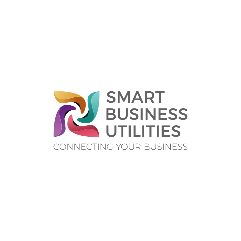 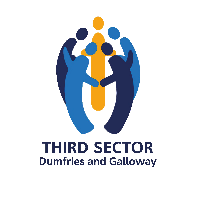 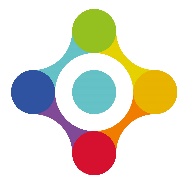 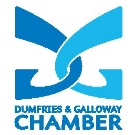 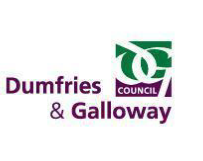 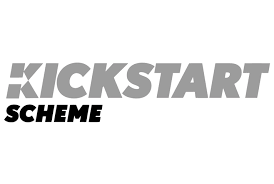 Are you aged 16-24, thinking about a career in Youth Work, claiming Universal Credit and looking for paid work experience to help you get into employment?Call Advisor (Kickstart Scheme)Dumfries and Galloway Council in partnership with Kickstart have the ideal opportunity for you. Brief description of roleThe Single Access Point (SAP) Team has developed an integrated approach to front door contact on behalf of the Health and Social Care Partnership.  The SAP covers both adult and children’s services, to provide consistency across the whole social work service including the adult care services delegated into the partnership.  SAP provides a high-quality direct service to the public and assist them in their dealings with the Council and other associated organisations.  Handle incoming calls for social work services and promote a culture of placing quality, customer service at the forefront of Dumfries and Galloway Council.Location and no. postsThere is one placement in Dumfries.Training and future job prospectsSuccessful applicants will get the chance to work alongside professional staff and your apprenticeship will include the opportunity to: •Access high quality training opportunities (where appropriate)•Work experience •Gain qualifications•	Knowledge and Skills Development •	1:1 support  Employability support will be provided by an Employment Key Worker from the Dumfries & Galloway Council, Employability & Skills Service. The support will include: • looking for long-term work, including career advice and setting goals • support with curriculum vitae (CV) and interview preparations • developing their skills in the workplace • accessing the Work Based Skills Award (SQA accredited) where appropriateHow to applyIf this sounds like the opportunity for you, get in touch with your local work coach at DWP who can advise and support your application. These jobs are only available by registering with DWP. Closing Date  Closing date to be confirmedFor more information or to ask about the process contact:Marie McKeown (Marie.McKeown@dumgal.gov.uk) Registering for Universal Credit